Your first laser projectContextThe purpose of this tutorial is to provide a “next step” after your induction.The tutorial provides a very simplified file preparation workflow, as the focus is on re-enforcing the overall workflow described in the induction and going deeper into the details of using Ruby.This tutorial uses:A preload file – First project.svgInkscape – free to download and install, already installed on the Makerspace laptopsRuby – installed on the Laser PC (very difficult to install on your own laptop)If anyone would like to provide instructions for doing the file preparation steps in Adobe Illustrator or CorelDRAW, I’m happy to add them to the tutorial.Step 1: File preparationSee the visual guide at the end of this document.  I kept the images separate to keep the text compact.Open First project.svg in InkscapeType your nameSelect the Text toolDouble click on YourName to select all the textType your name to replace YourNameAdjust the layout
Only if the offset around your name doesn’t join all the letters together well.Select all the letters or just those that don’t joinReduce space between letters until they are fairly close together, but not touchingPosition the loopSelect both circlesMove them to overlap it appropriately with the first letter of your nameSave the file to preserve an editable version
The next step will destroy the editable text, so you want to keep a version that you can change if you need to.File / Save as - YourName edit fileSave the file for final editing for laser cutting
This will give you a file to import into RubyFile / Save As – YourName cut filePrepare the text for cutting and engraving
The current file is not suitable for Ruby.
You want the letters to be engraved fully, so you need a red fill (Ruby default for engrave).Use the arrow tool to select the textChange the fill colour to red (left click on palette at the bottom of the screen)Change the stroke colour to None (shift click on the X in the palette)Merge the keyring hole with the offsetSelect the offset outlinePath / Object to pathShift + click on the outer circle of the keyring hole so that it and the offset are selectedPath / UnionSet the outline for cuttingSelect the outline and the inner circleSet the fill to NoneSet the stroke to black (Ruby default for cut)Adjust the outline
Depending on the letters of your name, you may have strange paths or tiny holes in the outline.Select the outlineUse the Zoom tool to zoom in on parts for adjusting/deletingUse the Edit paths by nodes tool to select and adjust/delete nodesAdjust the page
You should make the page the same size as the object as this makes it easier to work with in RubySelect the keyring outlineFile / Document propertiesResize page to contentResize page to drawing or selectionSaveYou now have 3 files:First project.svg – unchangedYourName edit file.svg – editable version (change text, text layout and position of the ring)YourName cut file.svg – ready for RubyStep 2: Review your inductionDownload the induction presentation (See the Laser Induction PDF link on the Laser Tool Page) and refresh your memory of the overall workflowMake sure you have your Ruby password (you can’t recover it unassisted)Put your edit and your cut files on a memory stickBook the laserStep 3: Cut and engravePrepare the laserPerform all the maintenance stepsActivate RubyOpen Ruby from the Start menuMake sure it is active in the Notification iconLoginDesign (import the cut file)Go to the Design screenImport designSelect and open your fileSelect the file on the left sidebarBecause you made all the necessary changes in Inkscape, there is nothing more for you to do on this screenCreate jobPrepare (to cut and engrave)Position the sheet or scrap of 3mm plyFocus the laserAlign the keyring with the cross hairs (the origin is top left)Choose the material - First project 3mmPush to laserProducePress PlayExtension activities
Without going all the way back to Inkscape (i.e. staying in Ruby):Adjust the engrave setting so that the text is much lighterAdjust the text fill and stroke (outline) so that the text outline is engraved at 1mm thickness, but not the inside of the text.  You’ll need to use this tool on the Design screen 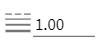 Engrave AND cut the offset (this will give you a sort of bevelled edge around the outside of the object)Wrap upPerform maintenanceTap fobLogout of RubyShut down laserShut down Laser PCVisual guide to file preparation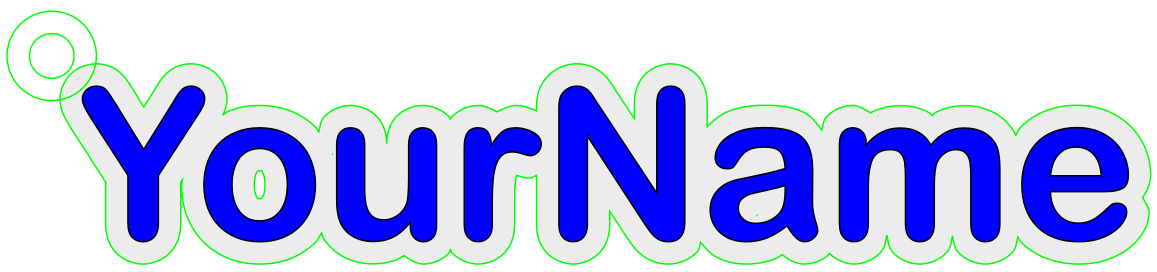 1.	Open First project.svg in Inkscape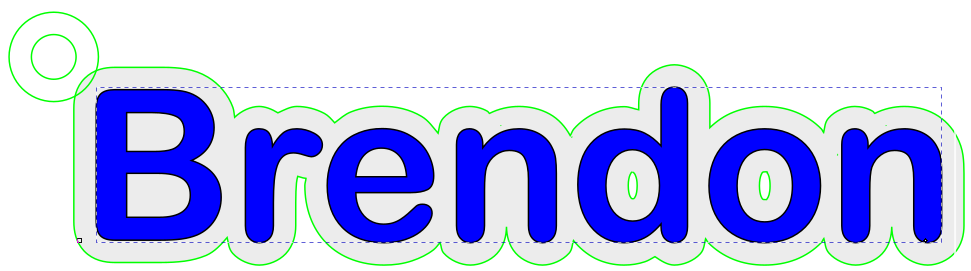 2.	Type your name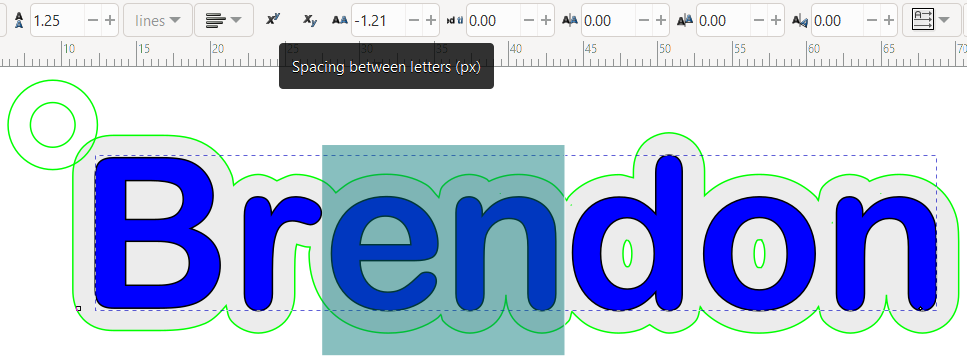 3.	Adjust the layout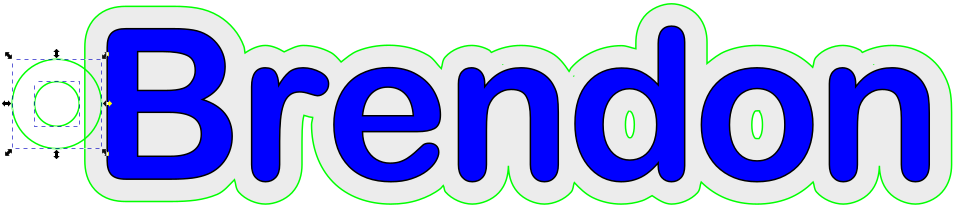 4.	Position the loop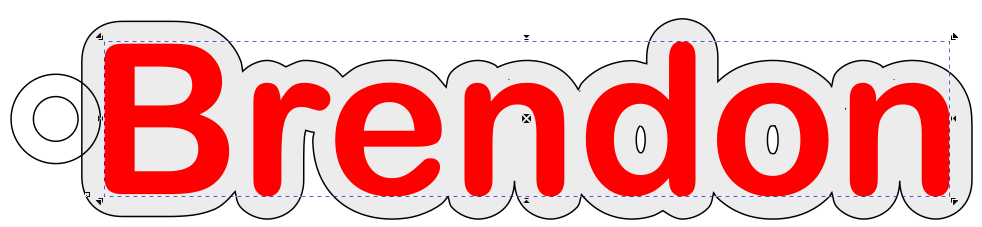 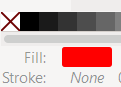 7.	Prepare the text for cutting and engraving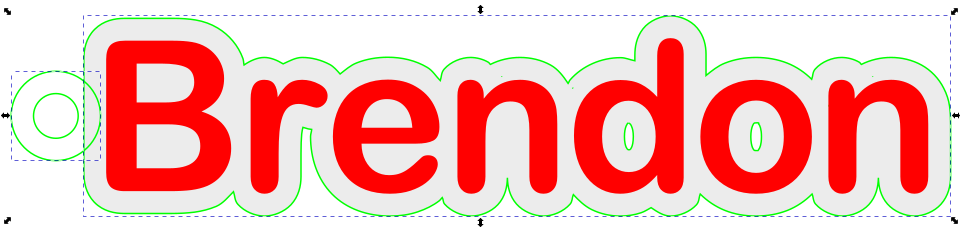 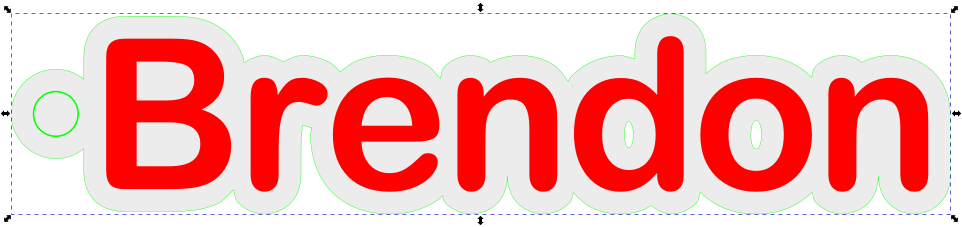 8.	Merge the keyring hole with the offset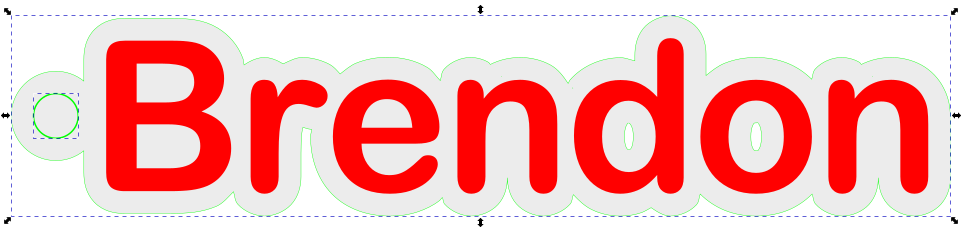 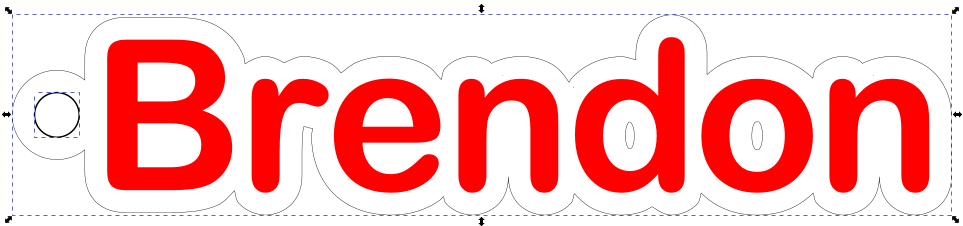 9.	Set the outline for cutting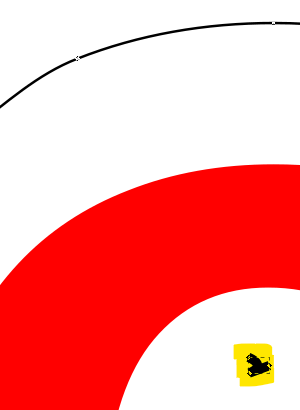 10.	Adjust the outline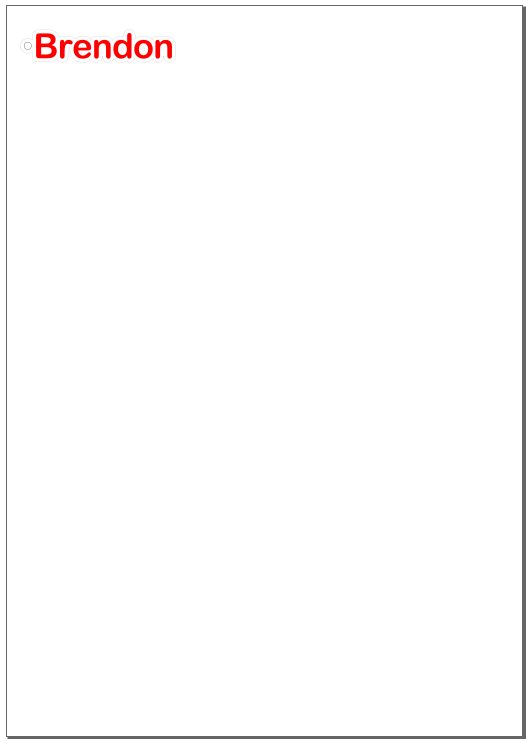 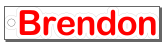 11.	Adjust the page